Первенство городского округа Тольятти по футболу среди юношей 2010 г.р.02.06 - 18.08.2023г.    г.о. Тольятти, стадион «Торпедо», поле №5.               Список участников и Календарь игр1. Лада-Центр  тренер Шилкин И.А.2. СШОР-12 «Лада»  тренер Новичихин П.В.3. ЦПФ Лада  тренер Суворкин Н.К.4. Торпедо  тренер Бабанов А.А.5. Акрон-Академия Коноплева-2011  тренеры Русин С.П., Беруашвили П.О.6. Импульс  тренеры Ивлеев В.А., Лазарев Д.Э.	 Итоговая таблица группы 2010 г.р.                 г. Тольятти, стадион «Торпедо», 02 июня – 18 августа 2023г.                                                                                                                                                2 тур         	Удаление: вратарь команды «Импульс» Наумов Михаил, пропускает 1 игруФормат: 11х11,  мяч №5,   2х30 минут (обратных замен нет)Формат: 11х11,  мяч №5,   2х30 минут (обратных замен нет)Формат: 11х11,  мяч №5,   2х30 минут (обратных замен нет)Формат: 11х11,  мяч №5,   2х30 минут (обратных замен нет)Формат: 11х11,  мяч №5,   2х30 минут (обратных замен нет)Формат: 11х11,  мяч №5,   2х30 минут (обратных замен нет)Формат: 11х11,  мяч №5,   2х30 минут (обратных замен нет)Формат: 11х11,  мяч №5,   2х30 минут (обратных замен нет)Формат: 11х11,  мяч №5,   2х30 минут (обратных замен нет)Формат: 11х11,  мяч №5,   2х30 минут (обратных замен нет)1 тур, 02 июня, пятница 1 тур, 02 июня, пятница 1 тур, 02 июня, пятница 1 тур, 02 июня, пятница 1 тур, 02 июня, пятница                            2 тур,  09 июня, пятница                           2 тур,  09 июня, пятница                           2 тур,  09 июня, пятница                           2 тур,  09 июня, пятница                           2 тур,  09 июня, пятница№№времякомандырезультат№командыкомандыкомандырезультат119.00Акрон-2011 - Торпедо4-04Акрон-2011 – ЦПФ ЛадаАкрон-2011 – ЦПФ ЛадаАкрон-2011 – ЦПФ Лада2-12210.30Лада-Центр – Лада-20107-05  Лада-2010 - Импульс  Лада-2010 - Импульс  Лада-2010 - ИмпульсПеренос3312.00Импульс – ЦПФ Лада0-16Торпедо – Лада-ЦентрТорпедо – Лада-ЦентрТорпедо – Лада-ЦентрПеренос3 тур,  16 июня,  пятница3 тур,  16 июня,  пятница3 тур,  16 июня,  пятница3 тур,  16 июня,  пятница3 тур,  16 июня,  пятница4 тур,  23 июня,  пятница 4 тур,  23 июня,  пятница 4 тур,  23 июня,  пятница 4 тур,  23 июня,  пятница 4 тур,  23 июня,  пятница №времявремякомандырезультат№№командыкомандырезультат79.009.00Лада-2010 – ЦПФ Лада1010Импульс – Лада-ЦентрИмпульс – Лада-Центр810.3010.30Торпедо - Импульс1111Лада-2010 – Акрон-2011Лада-2010 – Акрон-2011Перенос 912.0012.00Лада-Центр – Акрон-20111212Торпедо – ЦПФ ЛадаТорпедо – ЦПФ ЛадаПеренос5 тур,  30 июня, пятница5 тур,  30 июня, пятница5 тур,  30 июня, пятница5 тур,  30 июня, пятница5 тур,  30 июня, пятница04 августа, пятницаМеста 1-3 с золотыми очкамиМеста 4-6 с золотыми очками04 августа, пятницаМеста 1-3 с золотыми очкамиМеста 4-6 с золотыми очками04 августа, пятницаМеста 1-3 с золотыми очкамиМеста 4-6 с золотыми очками04 августа, пятницаМеста 1-3 с золотыми очкамиМеста 4-6 с золотыми очками04 августа, пятницаМеста 1-3 с золотыми очкамиМеста 4-6 с золотыми очками№времявремякомандырезультат№№командырезультатрезультат139.009.00Акрон-2011 - Импульс1410.3010.30Торпедо – Лада-20101512.0012.00ЦПФ Лада - Лада-Центр11 августа, пятницаМеста 1-3 с золотыми очкамиМеста 4-6 с золотыми очками11 августа, пятницаМеста 1-3 с золотыми очкамиМеста 4-6 с золотыми очками11 августа, пятницаМеста 1-3 с золотыми очкамиМеста 4-6 с золотыми очками11 августа, пятницаМеста 1-3 с золотыми очкамиМеста 4-6 с золотыми очками11 августа, пятницаМеста 1-3 с золотыми очкамиМеста 4-6 с золотыми очками18 августа, пятницаМеста 1-3 с золотыми очкамиМеста 4-6 с золотыми очками18 августа, пятницаМеста 1-3 с золотыми очкамиМеста 4-6 с золотыми очками18 августа, пятницаМеста 1-3 с золотыми очкамиМеста 4-6 с золотыми очками18 августа, пятницаМеста 1-3 с золотыми очкамиМеста 4-6 с золотыми очками18 августа, пятницаМеста 1-3 с золотыми очкамиМеста 4-6 с золотыми очками№времявремякомандырезультат№№командырезультатрезультатместокомандаИВНПмячиочки1  Акрон-Академия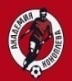 22006-162  Лада-Центр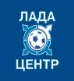 11007-033  ЦПФ Лада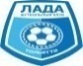 21012-234  Импульс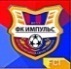 10010-105  Торпедо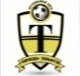 10010-406  Лада-2010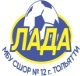 10010-70